Moto armonico e sinusoide. VerificaNella figura qui sotto la pallina P si muove di moto circolare uniforme e Q è la proiezione di P sul diametro AB. Fra le seguenti frasi scegli quelle vere (V) e quelle false (F)La pallina P percorre una circonferenza	V	FLa velocità angolare  della pallina P varia al variare del tempo t con la legge	V 	FP impiega sempre 1 secondo a percorrere l’intera circonferenza	V	FLa proiezione Q della pallina P sul diametro AB si muove di moto armonico	V	FIl periodo T è il tempo impiegato da P a percorrere l’intera circonferenza	V	FIl periodo T è il tempo impiegato da Q a percorrere il diametro da A a B	V	F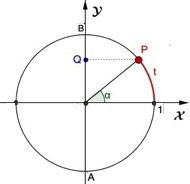  Disegna qui sotto il grafico della legge d = sin(t)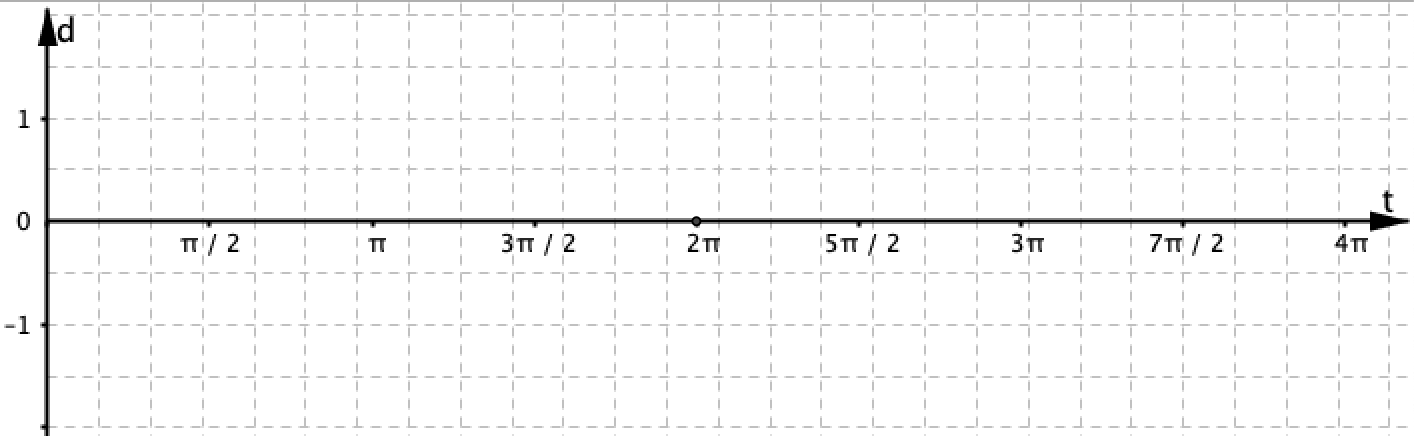 Completa le seguenti formule